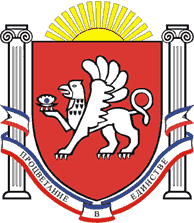 РЕСПУБЛИКА    КРЫМРАЗДОЛЬНЕНСКИЙ  РАЙОНАДМИНИСТРАЦИЯ   КОВЫЛЬНОВСКОГО  СЕЛЬСКОГО ПОСЕЛЕНИЯПОСТАНОВЛЕНИЕ 30 декабря  2019 г.                            с. Ковыльное                                           №   388Об утверждении Плана мероприятий по реализации на территории муниципального образования Ковыльновское сельское поселение Раздольненского  района Республики Крым в 2020 – 2022 годах Стратегии государственной национальной политики Российской Федерации на период до 2025 года         В соответствии с Федеральным законом от 06.10. 2003 года № 131-ФЗ «Об общих принципах организации местного самоуправления в Российской Федерации», Указом Президента Российской Федерации от 19.12. 2012 года № 1666 «О Стратегии государственной национальной политики Российской Федерации на период до 2025 года», Указом Президента Российской Федерации от 06.12.2018 года № 703 «О внесении изменений в Стратегию государственной национальной политики Российской Федерации на период до 2025 года, утвержденную Указом Президента Российской Федерации от 19 декабря 2012 года № 1666», Законом Республики Крым от 21.08.2014 года № 54-ЗРК «Об основах местного самоуправления в Республике Крым»,  распоряжением Совета министров Республики Крым от 16.04. 2019 года № 440-р «Об Утверждении Плана мероприятий по реализации в Республике Крым в 2019-2021 годах Стратегии государственной национальной политики Российской Федерации на период до 2025 года», Уставом муниципального образования Ковыльновское  сельское поселение ПОСТАНОВЛЯЮ:1.Утвердить План мероприятий по реализации на территории муниципального образования Ковыльновское сельское поселение Раздольненского района Республики Крым в 2020 – 2022 годах Стратегии государственной национальной политики Российской Федерации на период до 2025 года (прилагается). 2. Обнародовать настоящее постановление на информационных стендах населенных пунктов Ковыльновского сельского поселения и на официальном сайте Администрации Ковыльновского сельского поселения с сети Интернет (http://kovilnovskoe-sp.ru/).3. Настоящее постановление вступает в силу с момента его обнародования.4. Контроль за выполнением настоящего постановления оставляю за собой.Председатель Ковыльновского сельского совета- глава АдминистрацииКовыльновского сельского поселения                                    Ю.Н. МихайленкоПриложение к постановлению Администрации от 30.12.2019 № 388 План мероприятий по реализации на территории муниципального образования Ковыльновкое сельское поселение Раздольненского района Республики Крым в 2020 – 2022 годах Стратегии государственной национальной политики Российской Федерации на период до 2025 года№п/пНаименование мероприятияНаименование мероприятияСрок исполненияОтветственныеИсточник финансированияЗадача мероприятияЗадача мероприятияИндикатор (количественный или качественный) для контроля исполнения мероприятий1.Совершенствование муниципального управления в сфере государственной национальной политики Российской Федерации1.Совершенствование муниципального управления в сфере государственной национальной политики Российской Федерации1.Совершенствование муниципального управления в сфере государственной национальной политики Российской Федерации1.Совершенствование муниципального управления в сфере государственной национальной политики Российской Федерации1.Совершенствование муниципального управления в сфере государственной национальной политики Российской Федерации1.Совершенствование муниципального управления в сфере государственной национальной политики Российской Федерации1.Совершенствование муниципального управления в сфере государственной национальной политики Российской Федерации1.Совершенствование муниципального управления в сфере государственной национальной политики Российской Федерации1.Совершенствование муниципального управления в сфере государственной национальной политики Российской Федерации1.1.Проведение совещаний по вопросам предупреждения межнациональных конфликтов в МО Ковыльновское сельское поселение, обеспечение эффективной работы системы мониторинга и профилактики экстремизма на национальной и религиозной почвеПроведение совещаний по вопросам предупреждения межнациональных конфликтов в МО Ковыльновское сельское поселение, обеспечение эффективной работы системы мониторинга и профилактики экстремизма на национальной и религиозной почве1 раз в годАдминистрация сельского поселения-Совершенствование муниципального управления на территории Ковыльновского сельского поселения в сфере реализации государственной национальной политики Российской ФедерацииСовершенствование муниципального управления на территории Ковыльновского сельского поселения в сфере реализации государственной национальной политики Российской ФедерацииНе менее одного совещания в год2.Обеспечение равноправия граждан, реализации их конституционных прав в сфере государственной национальной политики Российской Федерации2.Обеспечение равноправия граждан, реализации их конституционных прав в сфере государственной национальной политики Российской Федерации2.Обеспечение равноправия граждан, реализации их конституционных прав в сфере государственной национальной политики Российской Федерации2.Обеспечение равноправия граждан, реализации их конституционных прав в сфере государственной национальной политики Российской Федерации2.Обеспечение равноправия граждан, реализации их конституционных прав в сфере государственной национальной политики Российской Федерации2.Обеспечение равноправия граждан, реализации их конституционных прав в сфере государственной национальной политики Российской Федерации2.Обеспечение равноправия граждан, реализации их конституционных прав в сфере государственной национальной политики Российской Федерации2.Обеспечение равноправия граждан, реализации их конституционных прав в сфере государственной национальной политики Российской Федерации2.Обеспечение равноправия граждан, реализации их конституционных прав в сфере государственной национальной политики Российской Федерации2.1.Мониторинг обращений граждан о фактах нарушения принципа равноправия независимо от расы, этнической принадлежности, языка, отношения к религии, убеждений, принадлежности к общественным объединениям, а также других обстоятельств при приеме на работу, замещении должностей муниципальной службы, при формировании кадрового резерва на местном уровне   Мониторинг обращений граждан о фактах нарушения принципа равноправия независимо от расы, этнической принадлежности, языка, отношения к религии, убеждений, принадлежности к общественным объединениям, а также других обстоятельств при приеме на работу, замещении должностей муниципальной службы, при формировании кадрового резерва на местном уровне   постоянноАдминистрация сельского поселения --Обеспечение реализации равноправия граждан независимо от расы, этнической принадлежности, языка, отношения к религии, убеждений, принадлежности к общественным объединениям, а также других обстоятельств при приеме на работуНаличие(отсутствие) факторов нарушения принципа равноправия граждан2.2Содействие проведению мероприятий, приуроченных к памятным датам в истории народов РоссииСодействие проведению мероприятий, приуроченных к памятным датам в истории народов РоссииежегодноАдминистрация сельского поселения, учреждения культуры--Укрепление единства и духовной общности полиэтничного народа Российской Федерации на территории Ковыльновского сельского поселенияНе менее 50 человек3.Укрепление единства и духовной общности полиэтничного народа Российской Федерации 3.Укрепление единства и духовной общности полиэтничного народа Российской Федерации 3.Укрепление единства и духовной общности полиэтничного народа Российской Федерации 3.Укрепление единства и духовной общности полиэтничного народа Российской Федерации 3.Укрепление единства и духовной общности полиэтничного народа Российской Федерации 3.Укрепление единства и духовной общности полиэтничного народа Российской Федерации 3.Укрепление единства и духовной общности полиэтничного народа Российской Федерации 3.Укрепление единства и духовной общности полиэтничного народа Российской Федерации 3.Укрепление единства и духовной общности полиэтничного народа Российской Федерации 3.1.Проведение праздников и других мероприятий, направленных на укрепление единства и обеспечение межнационального мира и согласияПроведение праздников и других мероприятий, направленных на укрепление единства и обеспечение межнационального мира и согласияежегодноУчреждения культуры--Сохранение и развитие традиционной культурыНе менее 50 человек4. Укрепление гражданского единства многонационального народа Российской Федерации (российской нации), сохранение и поддержка этнокультурного и языкового многообразия Российской Федерации 4. Укрепление гражданского единства многонационального народа Российской Федерации (российской нации), сохранение и поддержка этнокультурного и языкового многообразия Российской Федерации 4. Укрепление гражданского единства многонационального народа Российской Федерации (российской нации), сохранение и поддержка этнокультурного и языкового многообразия Российской Федерации 4. Укрепление гражданского единства многонационального народа Российской Федерации (российской нации), сохранение и поддержка этнокультурного и языкового многообразия Российской Федерации 4. Укрепление гражданского единства многонационального народа Российской Федерации (российской нации), сохранение и поддержка этнокультурного и языкового многообразия Российской Федерации 4. Укрепление гражданского единства многонационального народа Российской Федерации (российской нации), сохранение и поддержка этнокультурного и языкового многообразия Российской Федерации 4. Укрепление гражданского единства многонационального народа Российской Федерации (российской нации), сохранение и поддержка этнокультурного и языкового многообразия Российской Федерации 4. Укрепление гражданского единства многонационального народа Российской Федерации (российской нации), сохранение и поддержка этнокультурного и языкового многообразия Российской Федерации 4. Укрепление гражданского единства многонационального народа Российской Федерации (российской нации), сохранение и поддержка этнокультурного и языкового многообразия Российской Федерации 4.1.Проведение мероприятий, посвященных Дню славянской письменности и культурыПроведение мероприятий, посвященных Дню славянской письменности и культурыежегодноУчреждения культуры--Количество участников не менее 50 человек4.2.Проведение торжественных мероприятий, приуроченных ко Дню РоссииПроведение торжественных мероприятий, приуроченных ко Дню Россииежегодно Учреждения культуры--Повышение интереса к изучению истории, культуры и языков народов Российской Федерации, значимых исторических событий, ставших основой государственных праздников и памятных дат, связанных с реализацией государственной национальной политики Российской Федерации Количество участников не менее 25 участников5. Использование возможностей и механизмов международного сотрудничества при реализации государственной национальной политики Российской Федерации 5. Использование возможностей и механизмов международного сотрудничества при реализации государственной национальной политики Российской Федерации 5. Использование возможностей и механизмов международного сотрудничества при реализации государственной национальной политики Российской Федерации 5. Использование возможностей и механизмов международного сотрудничества при реализации государственной национальной политики Российской Федерации 5. Использование возможностей и механизмов международного сотрудничества при реализации государственной национальной политики Российской Федерации 5. Использование возможностей и механизмов международного сотрудничества при реализации государственной национальной политики Российской Федерации 5. Использование возможностей и механизмов международного сотрудничества при реализации государственной национальной политики Российской Федерации 5. Использование возможностей и механизмов международного сотрудничества при реализации государственной национальной политики Российской Федерации 5. Использование возможностей и механизмов международного сотрудничества при реализации государственной национальной политики Российской Федерации 5.1.Организация и проведение мероприятий, посвященных Дню Победы в Великой Отечественной войнеОрганизация и проведение мероприятий, посвященных Дню Победы в Великой Отечественной войнеежегодноАдминистрация сельского поселения,Учреждения культуры-Реализация мер, направленных на противодействие любым проявлениям неонацизма, современных форм расизма, национализма, ксенофобии, русофобии, а также попыткам фальсификации истории в целях нагнетания кофронтации и реваншизма в мировой политике, попыткам пересмотра итогов Второй мировой войны, умаления подвига советского народа в Великой Отечественной войне 1941-1945 годовРеализация мер, направленных на противодействие любым проявлениям неонацизма, современных форм расизма, национализма, ксенофобии, русофобии, а также попыткам фальсификации истории в целях нагнетания кофронтации и реваншизма в мировой политике, попыткам пересмотра итогов Второй мировой войны, умаления подвига советского народа в Великой Отечественной войне 1941-1945 годовКоличество участников не менее 50 участников5.2.Поддержка молодежного волонтерского движения  по восстановлению памятников истории, включая воинские захороненияПоддержка молодежного волонтерского движения  по восстановлению памятников истории, включая воинские захороненияежегодноМБОУ «Ковыльненская школа им. А. Смолко», «Сенокосненская школа-детсий сад» (по согласованию)-Обеспечение сохранности и приумножения духовного и культурного потенциала многонационального народа РФ на основе идей единства и дружбы народов, межнационального согласия, российского патриотизмаОбеспечение сохранности и приумножения духовного и культурного потенциала многонационального народа РФ на основе идей единства и дружбы народов, межнационального согласия, российского патриотизмаКоличество участников не менее 50 человек6.Укрепление общероссийской гражданской идентичности на основе духовно-нравственных ценностей народов Российской Федерации6.Укрепление общероссийской гражданской идентичности на основе духовно-нравственных ценностей народов Российской Федерации6.Укрепление общероссийской гражданской идентичности на основе духовно-нравственных ценностей народов Российской Федерации6.Укрепление общероссийской гражданской идентичности на основе духовно-нравственных ценностей народов Российской Федерации6.Укрепление общероссийской гражданской идентичности на основе духовно-нравственных ценностей народов Российской Федерации6.Укрепление общероссийской гражданской идентичности на основе духовно-нравственных ценностей народов Российской Федерации6.Укрепление общероссийской гражданской идентичности на основе духовно-нравственных ценностей народов Российской Федерации6.Укрепление общероссийской гражданской идентичности на основе духовно-нравственных ценностей народов Российской Федерации6.Укрепление общероссийской гражданской идентичности на основе духовно-нравственных ценностей народов Российской Федерации6.1.Содействие проведению торжественных мероприятий, приуроченных ко Дню народного единстваежегодноежегодноУчреждения культуры--Формирование гражданского самосознания, патриотизма, гражданской ответственности, чувства гордости за историю России, воспитание культуры межнационального общения, основанной на уважении чести и национального достоинства граждан, традиционных российских духовно-нравственных ценностейКоличество участников не менее 50 человек6.2.Содействие проведению торжественных мероприятий, приуроченных ко Дню Государственного флага Российской ФедерацииежегодноежегодноУчреждения культуры--Формирование гражданского самосознания, патриотизма, гражданской ответственности, чувства гордости за историю России, воспитание культуры межнационального общения, основанной на уважении чести и национального достоинства граждан, традиционных российских духовно-нравственных ценностейКоличество участников не менее 50 человек7.Информационное обеспечение 7.Информационное обеспечение 7.Информационное обеспечение 7.Информационное обеспечение 7.Информационное обеспечение 7.Информационное обеспечение 7.Информационное обеспечение 7.Информационное обеспечение 7.Информационное обеспечение 7.1.Информационное сопровождение мероприятий, направленных на укрепление общегражданской идентичности и межнациональной толерантностиИнформационное сопровождение мероприятий, направленных на укрепление общегражданской идентичности и межнациональной толерантностипостоянноАдминистрация сельского поселения-Обеспечение сохранения и приумножения духовного и культурного потенциала Ковыльновского сельского поселения на основе идей единства и дружбы народов, патриотического воспитания подрастающего поколения,  формирование у детей и молодежи общероссийского гражданского самосознания, чувства патриотизма, гражданской ответственности, гордости за историю России, воспитание культуры межэтнического общения, основанной на уважении чести и достоинства граждан, духовных и нравственных ценностях народов РоссииОбеспечение сохранения и приумножения духовного и культурного потенциала Ковыльновского сельского поселения на основе идей единства и дружбы народов, патриотического воспитания подрастающего поколения,  формирование у детей и молодежи общероссийского гражданского самосознания, чувства патриотизма, гражданской ответственности, гордости за историю России, воспитание культуры межэтнического общения, основанной на уважении чести и достоинства граждан, духовных и нравственных ценностях народов РоссииРазмещение информации на информационных стендах населенных пунктов Ковыльновского сельского поселения и на официальном сайте Администрации Ковыльновского сельского поселения с сети Интернет